Si avvisano i Docenti che da domani  15 settembre 2018, ogni documento scolastico dovrà avere il logo privo della certificazione Certiquality. Si allega pertanto in formato Word, il logo ufficiale dell’Istituto per l’anno scolastico 2018/2019 da utilizzare in tutti i documenti della scuola.									La Vicepresidenza.CertINT® 2012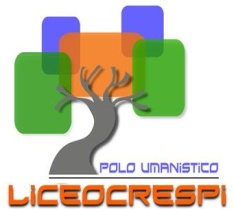 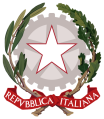 ISTITUTO DI ISTRUZIONE SECONDARIA  “DANIELE CRESPI”Liceo Internazionale Classico e  Linguistico VAPC02701RLiceo delle Scienze Umane VAPM027011Via G. Carducci 4 – 21052 BUSTO ARSIZIO (VA)  Tel. 0331 633256 - Fax 0331 674770www.liceocrespi.gov.it    E-mail:  comunicazioni@liceocrespi.it C.F. 81009350125 – Cod.Min. VAIS02700D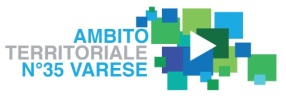 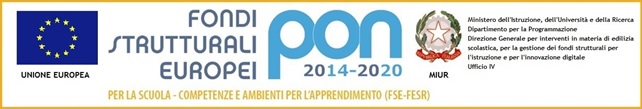 CertINT® 2012ISTITUTO DI ISTRUZIONE SECONDARIA  “DANIELE CRESPI”Liceo Internazionale Classico e  Linguistico VAPC02701RLiceo delle Scienze Umane VAPM027011Via G. Carducci 4 – 21052 BUSTO ARSIZIO (VA)  Tel. 0331 633256 - Fax 0331 674770www.liceocrespi.gov.it    E-mail:  comunicazioni@liceocrespi.it C.F. 81009350125 – Cod.Min. VAIS02700DCertINT® 2012ISTITUTO DI ISTRUZIONE SECONDARIA  “DANIELE CRESPI”Liceo Internazionale Classico e  Linguistico VAPC02701RLiceo delle Scienze Umane VAPM027011Via G. Carducci 4 – 21052 BUSTO ARSIZIO (VA)  Tel. 0331 633256 - Fax 0331 674770www.liceocrespi.gov.it    E-mail:  comunicazioni@liceocrespi.it C.F. 81009350125 – Cod.Min. VAIS02700D